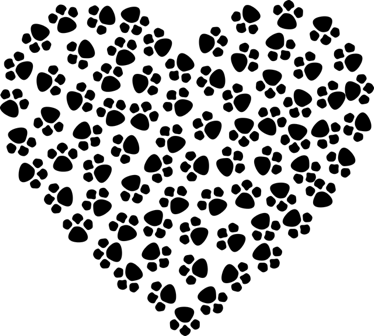 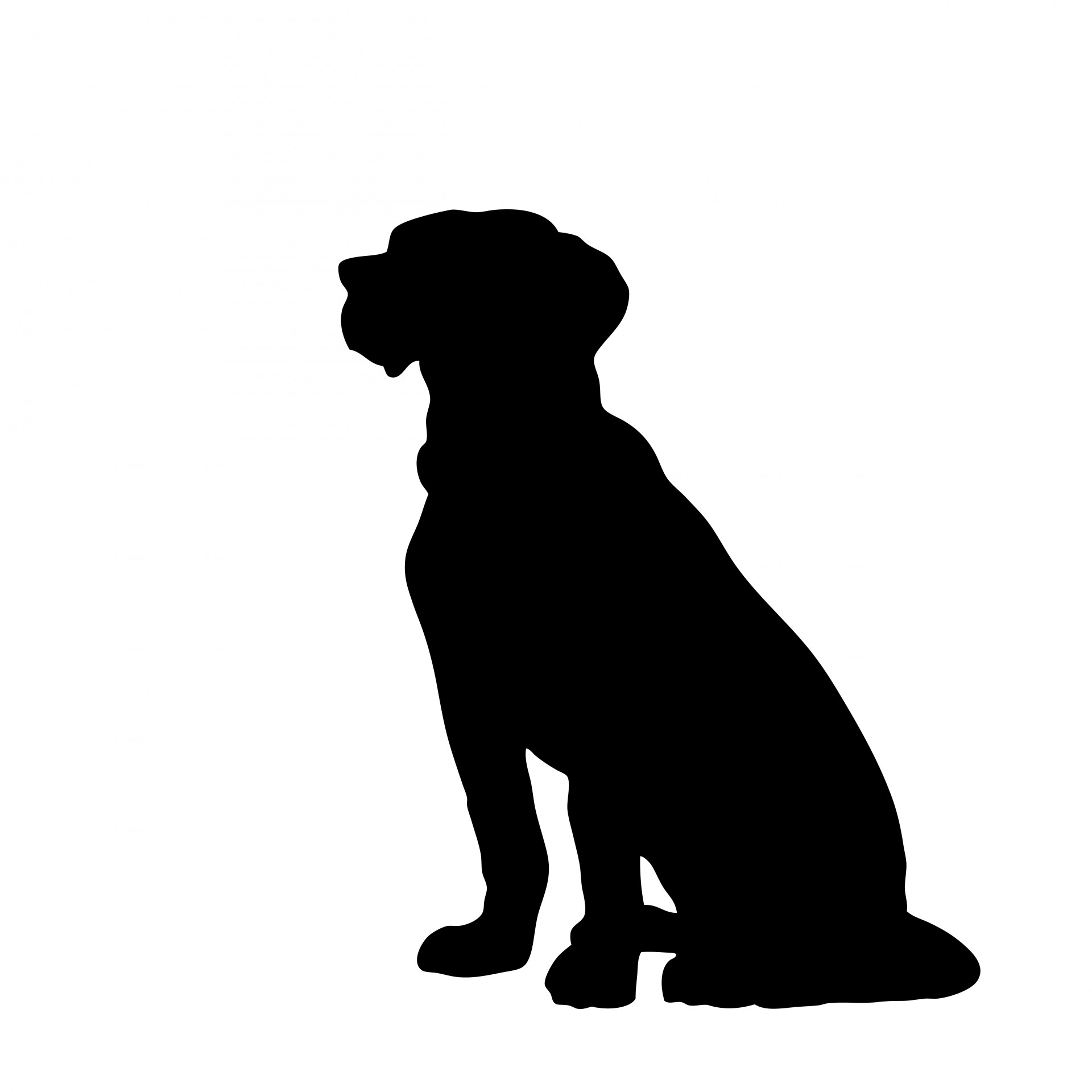 Veterinary Physiotherapy Referral request form Helen Gaines Veterinary PhysiotherapistRVN DipHydro CCBW RAMP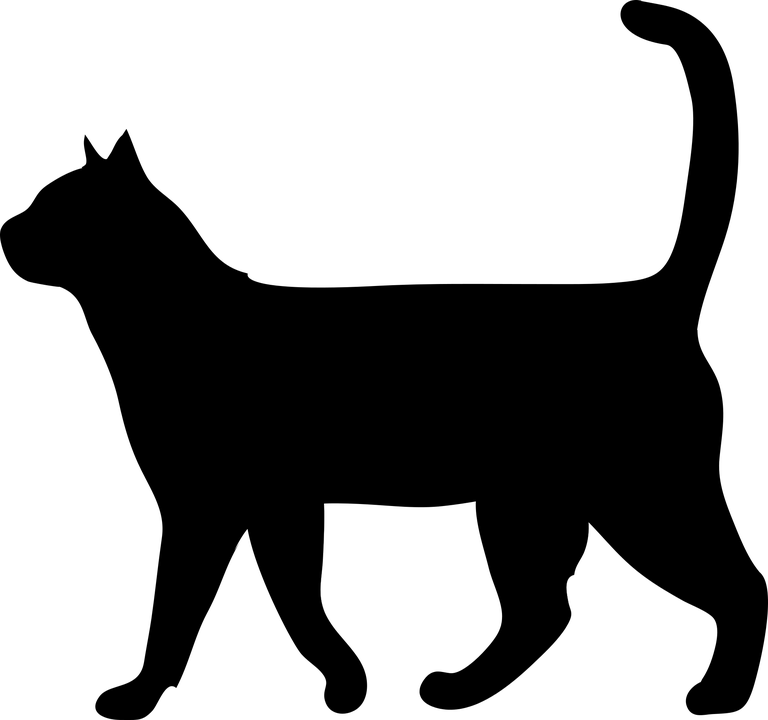 Contact: Tel - 07971 827485 or Email – helen@allpawsrehab.comI have been contacted regarding physiotherapy for your client, I would kindly request authorisation (if deemed suitable) for me to commence treatment. I would also greatly appreciate any additional clinical history (to be emailed) for:Client:Patient:Condition referred for:Medication:Other relevant information (pre-existing conditions etc.)(This section MUST be completed by the patients Veterinary Surgeon)Referring Veterinary Practice:In your opinion, is the dog named above in a suitable state of health to undergo Physiotherapy treatment?       Yes / No	                                  Date: _____________________Print Name: _______________________________                           Signature: ________________________________________ Please attach any relevant history and email to me at: helen@allpawsrehab.comMany thanksI am a fully qualified RVN and insured Veterinary Physiotherapist, I am registered and hold membership with BVNA and RAMP.  SurnameAddressContact numberNameAge/DOBSpeciesBreedSexColourVeterinary PracticePractice address/stampContact Telephone numberReferring veterinary surgeon